Đọc thầm và làm bài tậpQuả tim khỉ1. Một ngày nắng đẹp, đang leo trèo trên hàng dừa ven sông, Khỉ bỗng nghe một tiếng quẫy mạnh dưới nước. Một con vật da sần sùi, dài thượt, nhe hàm răng nhọn hoắt như một lưỡi cưa sắc, trườn lên bãi cát.Nó nhìn Khỉ bằng cặp mắt ti hí với hai hàng nước mắt chảy dài. Khỉ ngạc nhiên:      -  Bạn là ai? Vì sao bạn khóc? -  Tôi là Cá Sấu. Tôi khóc vì chả ai chơi với tôi.Khỉ nghe vậy, mời Cá Sấu kết bạn.Từ đó, ngày nào Cá Sấu cũng đến, ăn những hoa quả mà Khỉ hái cho. 2. Một hôm, Cá Sấu mời Khỉ đến chơi nhà. Khỉ nhận lời, ngồi lên lưng Cá Sấu. Bơi đã xa bờ, Cá Sấu mới bảo:-  Vua của chúng tôi ốm nặng, phải ăn một quả tim khỉ mới khỏi. Tôi cần quả tim của bạn.Khỉ nghe vậy hết sức hoảng sợ. Nhưng rồi trấn tĩnh lại, nó bảo:-  Chuyện quan trọng vậy mà bạn chẳng bảo trước. Quả tim tôi để ở nhà. Mau đưa tôi về, tôi sẽ lấy tim dâng lên vua của bạn.3. Cá Sấu tưởng thật, liền đưa Khỉ trở lại bờ. Tới nơi, Khỉ đu vút lên cành cây, mắng:-  Con vật bội bạc kia! Đi đi! Chẳng ai thèm kết bạn với những kẻ giả dối như mi đâu.Cá Sấu tẽn tò, lặn sâu xuống nước, lủi mất.                                                                                    Theo TRUYỆN ĐỌC 1,1994Khoanh vào chữ cái trước ý trả lời đúng hoặc thực hiện theo yêu cầu:Câu 1: Khỉ đối xử với Cá Sấu như thế nào?Mời Cá Sấu kết bạn.Ngày nào cũng hái hoa quả cho Cá Sấu.Cả hai ý trên đều đúng.Câu 2: Cá Sấu định lừa Khỉ như thế nào?Cá Sấu đưa Khỉ đi dạo trên sông.Cá Sấu mời Khỉ đến chơi nhà.Khỉ ngồi trên lưng Cá Sấu. Khi bơi đã xa bờ, Cá Sấu mới nói cần qủa tim khỉ để chữa bệnh cho vua Cá Sấu.Giả vờ ốm để mượn quả tim Khỉ.Câu 3: Từ nào dưới đây nói lên tính nết của Khỉ?Bội bạc, giả dối, độc ác.Thật thà, tốt bụng, lừa gạt.Thông minh, tốt bụng, thật thà.Câu 4: Qua câu chuyện "Quả tim Khỉ, em rút ra được bài học gì?Phải bình tĩnh xử lí trước các tình huống nguy hiểm.Phải cư xử tốt với bạn bè.Cả 2 đáp án trên.Câu 5: Nối từ chỉ đúng tính cách của 2 nhân vật trong bài.Câu 6: Em thích nhân vật nào trong câu chuyện này? Vì sao em thích?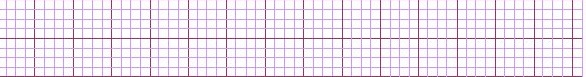 ĐÁP ÁNCâu 1: cCâu 2: bCâu 3: cCâu 4: cCâu 5: Khỉ - thông minh, nhanh trí           Cá Sấu - giả dối, bội bạcCâu 6: HS trả lời theo cảm nhận của mình và giải thích lí do.Họ và tên:…………..........................Lớp: 2……PHIẾU BÀI TẬP- TẬP ĐỌCBài: Quả tim khỉKhỉgiả dốithông minhbội bạcCá Sấunhanh trí